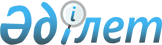 Қазақстан Республикасы Президентiнiң кейбiр жарлықтарына өзгерiстер мен толықтырулар енгiзу туралыҚазақстан Республикасы Президентінің 2004 жылғы 3 тамыздағы N 1415 Жарлығы.
      Қаулы етемін: 
      1. Қазақстан Республикасы Президентiнiң мынадай жарлықтарына өзгерiстер мен толықтырулар енгiзiлсiн: 
      1) күші жойылды - ҚР Президентінің 29.12.2015 № 152 Жарлығымен (01.01.2016 бастап қолданысқа енгізіледі);
      2) күші жойылды – ҚР Президентінің 31.07.2023 № 290 Жарлығымен;


      3) күші жойылды - ҚР Президентінің 29.12.2015 № 151 Жарлығымен (01.01.2016 бастап қолданысқа енгізіледі).
      Ескерту. 1-тармаққа өзгерістер енгізілді - ҚР Президентінің 29.12.2015 № 151 (01.01.2016 бастап қолданысқа енгізіледі); 29.12.2015 № 152 (01.01.2016 бастап қолданысқа енгізіледі); 31.07.2023 № 290 Жарлықтарымен.


      2. Қазақстан Республикасының Yкiметi өз актілерiн осы Жарлыққа сәйкес келтiрсiн.
      3. Осы Жарлық қол қойылған күнiнен бастап күшiне енедi.
					© 2012. Қазақстан Республикасы Әділет министрлігінің «Қазақстан Республикасының Заңнама және құқықтық ақпарат институты» ШЖҚ РМК
				
      Қазақстан РеспубликасыныңПрезиденті
